HOMEOPATHIE HAAGLANDEN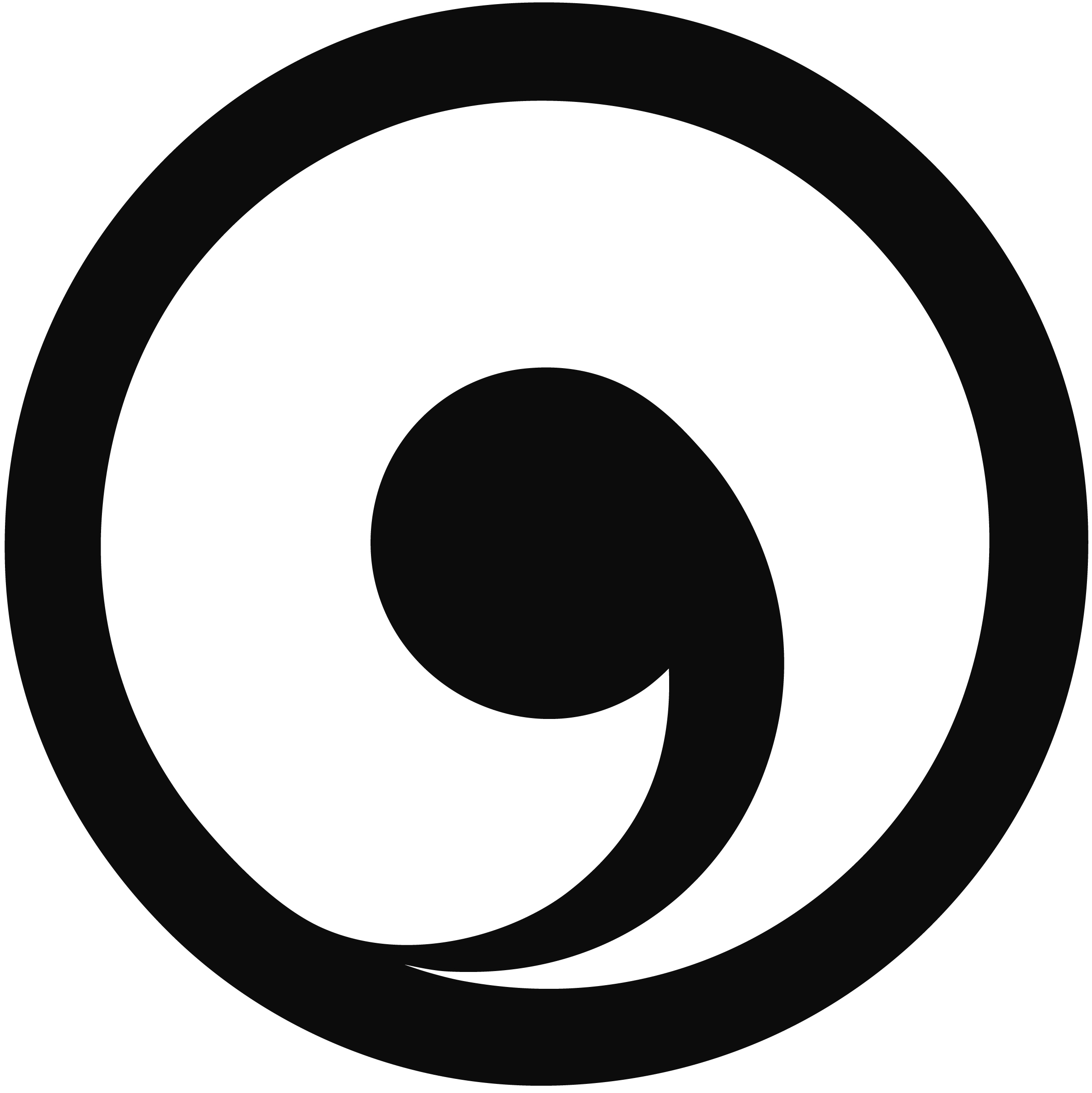 Checklist
(aanvinken en invullen indien van toepassing)Tijdens de bevallingWeeënopwekkers (oxytocine)…………………………………………………………………………Pijnmedicatie…………………………………………………………………………………………….Narcose………………………………………………………………………………………………….Kalmerende medicatie…………………………………………………………………………………..Slaapmedicatie……………………………………………………………………………………………Anders……………………………………………………………………………………………………Eerste twee levensjaren kind (en van moeder bij borstvoeding)VaccinatiesBCGHepatitis BDKTP/HIBPneumococcenBMRMeningococcen CDTPTropenvaccinsGriepvaccinAnders………………………………………………………………………………………………..Medicatie e.d.AntibioticaNarcose (o.a. bij plaatsing van buisjes)Medicatie moeder tijdens borstvoedingReflux medicatie (voor maagzuur en opgeven van voeding)Onderzoeken met contrastvloeistof  (met tinchloride)Inhalators voor COPD (benauwdheid)Anti-diarree middelen: Imodium (loperamide)Maagzuurremmers met aluminium (Gaviscon, Maalox, Antagel)Anders……………………………………………………………………………………………….OverigOpwarmen van fles in de magnetronDeodorant (bevat meestal aluminium)Neusspray: Otrivin (xylometazoline), Flixonase (Fluticason met conserveringsmiddelen)Paracetamol 500, bevat tevens 40mg aspartaamZoetjes: aspartaam; kauwgom met aspartaam; light-producten met aspartaamHomeopathische middelen…………………………………………………………………………